U23I1R1/WLD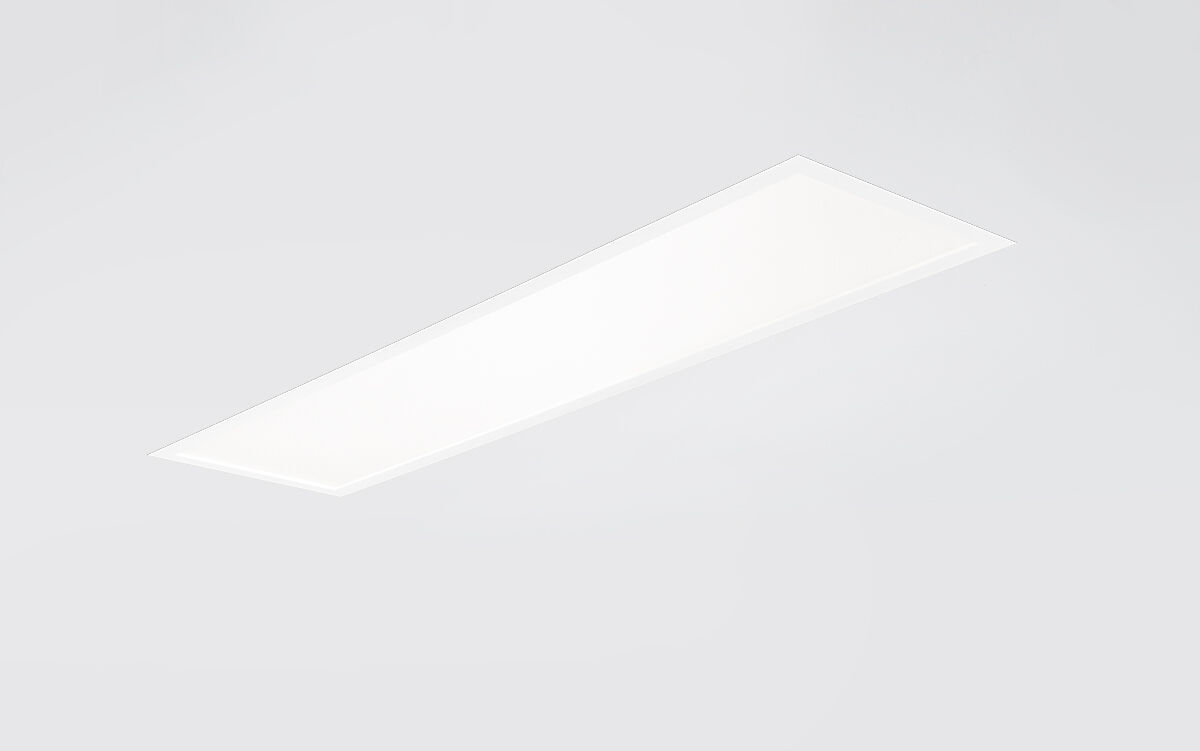 U23 är en infälld diffusorplattadiffusor optik, acrylatmikroprisma (PMMA) med diffusorfolie, bredstrålande ljusfördelning.Tunn armatur.Dimensioner: 1195 mm x 295 mm x 22 mm.M300, installation i undertak 1200 x 300 med synligt bärverk.LED panel.Ljusflöde: 3450 lm, Specifikt ljusutbyte: 119 lm/W.Energiförbrukning: 29.0 W, DALI reglerbar.Frekvens: 50-60Hz AC/DC.Spänning: 220-240V.isoleringsklass: class II.LED med överlägset bibehållningsfaktor; efter 50000 brinntimmar behåller fixturen 90% av sin initiala ljusflöde.Korrelerad färgtemperatura: 3000 KFärgavvikelse tolerans: 3 SDCM.Fotobiologisk säkerhet IEC/TR 62778: RG0.Lackad stålplåt armaturhus, RAL9016 - trafik vit (strukturlack).IP-klassning: IP20.IK-klassning: IK03.Glödtrådstest: 650°C.5 års garanti på armatur och drivenhet.Certifieringar: CE, ENEC.Armatur med halogenfritt kablage.Armaturen har utvecklats och framställts enligt standard EN 60598-1 i ett företag som är ISO 9001 och ISO 14001-certifierat.